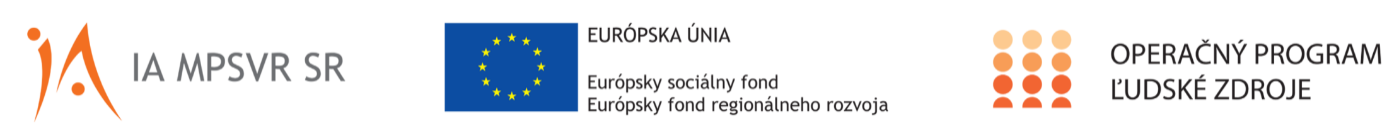 Národný projekt Deinštitucionalizácia zariadení sociálnych služieb - Podpora transformačných tímovDomov sociálnych služieb pre deti a dospelých Šoporňa - Štrkovec sa nachádza v katastri obce Šoporňa v časti Štrkovec cca 7 km od centra obce. V rámci urbánnej štruktúry je zariadenie izolované. Budova, v ktorej sociálnu službu poskytujeme, je bývalý kaštieľ. Nakoľko už máme vlastné skúsenosti s tréningovým bývaním v obci Šoporňa a v obci Dlhá nad Váhom, rozhodli sme sa zapojiť do Národného projektu Deinštitucionalizácia zariadení sociálnych služieb – Podpora transformačných tímov realizovaným Implementačnou agentúrou Ministerstva práce, sociálnych vecí a rodiny Slovenskej republiky. Domov sociálnych služieb pre deti a dospelých Šoporňa-Štrkovec sa úspešne zapojil dňa 15.02.2021 do Národného projektu Deinštitucionalizácia zariadení sociálnych služieb – Podpora transformačných tímov ITMS2014-312041R446, ktorý realizuje Implementačná agentúra Ministerstva práce sociálnych vecí a rodiny Slovenskej republiky v spolupráci s partnermi:  Radou pre poradenstvo v sociálnej práci, Slovenskou úniou podporovaného zamestnávania a Fakultou architektúry a dizajnu STU – Výskumným a školiacim centrom bezbariérového navrhovania – CEDA. Tento projekt sa realizuje vďaka podpore z Európskeho sociálneho fondu a Európskeho fondu regionálneho rozvoja v rámci Operačného programu Ľudské zdroje. Počas trvania projektu od augusta 2018 do októbra 2023 sa postupne v štyroch cykloch zapojí 96 zariadení sociálnych služieb na celom Slovensku, pričom ich zapojenie bude trvať 23 mesiacov. Cieľom projektu je intenzívna podpora zamestnancov a zriaďovateľov zariadení sociálnych služieb v ich príprave na proces transformácie daných zariadení. Výsledkom budú kvalitne pripravené transformačné plány pre všetky zapojené zariadenia. V rámci projektu bude zapojeným subjektom poskytované poradenstvo, konzultácie, supervízie a vzdelávanie v rámci certifikovaných kurzov, informačných seminárov a tematických workshopov. Vzdelávanie je zamerané na rôzne oblasti deinštitucionalizácie (DI), napr.: na riadenie zmien počas procesu transformácie zariadenia, prípravu pracovníkov zariadení na zmenu prístupu ku prijímateľom sociálnych služieb (dôraz na individuálny prístup), na oboznámenie sa s princípmi univerzálneho navrhovania v architektúre, na predstavenie nových foriem práce s prijímateľmi, ktoré sú zamerané na aktivizáciu a rozvoj pracovných zručností s cieľom začleniť ich do pracovného procesu, atď. Súčasťou projektu je aj dôkladné hodnotenie pripravenosti jednotlivých zariadení na proces transformácie a informačná kampaň, ktorá bude realizovaná najmä prostredníctvom komunitných aktivít s cieľom vytvárať pozitívne vzťahy v lokalite, v ktorej bude prebiehať proces DI.Aj vďaka národnému projektu Slovensko postupne napĺňa Dohovor o právach osôb so zdravotným postihnutím, ktorý kladie dôraz na zabezpečenie rovnakých práv všetkých osôb so zdravotným postihnutím, vrátane ich práva na život v spoločenstve s rovnakými možnosťami a voľbami ako majú ostatní ľudia.Viac informácií o procese DI nájdete na www.npdi.gov.sk 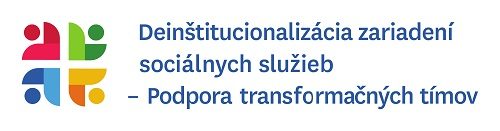 